BayernPokal Gaurunde Gerätturnen männlich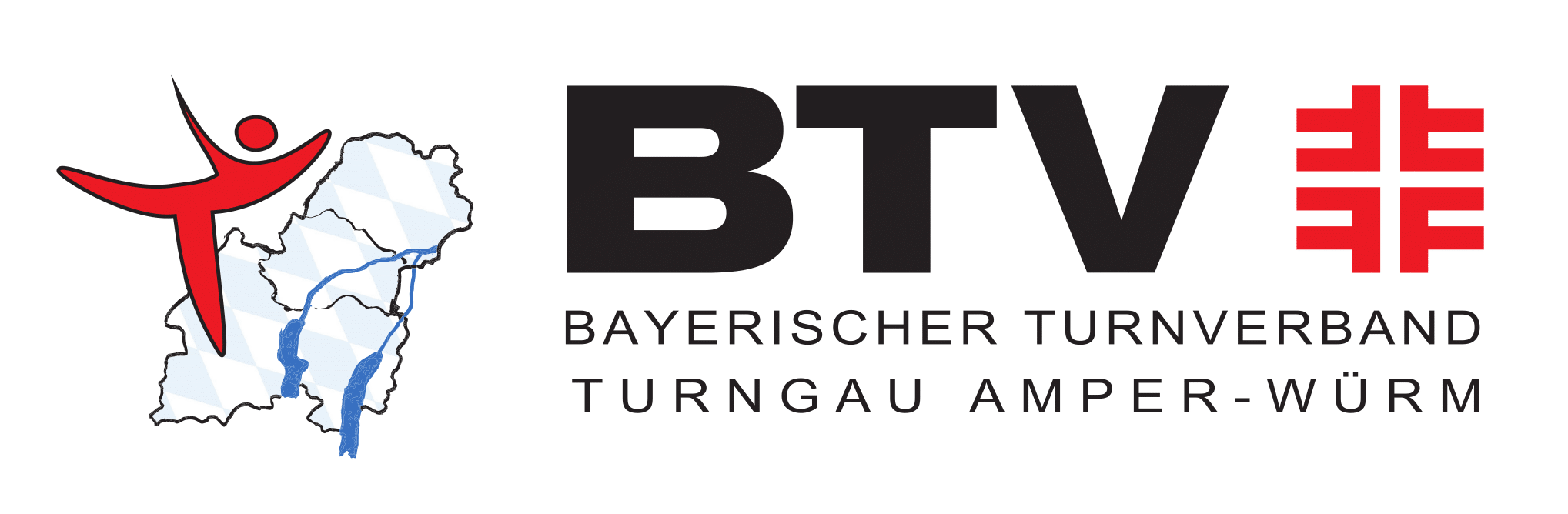 Datum:     		Ort: 	     	Verein:	     	Klasse:	TurnerEinzelJahr-gangBODENBODENPAUSCHEN-PFERDPAUSCHEN-PFERDRINGERINGESPRUNGSPRUNGBARRENBARRENRECKRECKEinzel-wertungSummeName	     Vorname	     Name	     Vorname	     Name	     Vorname	     Name	     Vorname	     Name	     Vorname	     Name	     Vorname	     Name	     Vorname	     Name	     Vorname	     Name	     Vorname	     Name	     Vorname	     Name	     Vorname	     Name	     Vorname	     Name	     Vorname	     Name	     Vorname	     Name	     Vorname	     Name	     Vorname	     Gerät-Ergebnis derMannschaftGerät-Ergebnis derMannschaftZwischenergebnis/EndergebnisZwischenergebnis/EndergebnisPC erfasst:	Geprüft:	PC erfasst:	Geprüft:	Kampfrichter:	     Wunschgerät:	Kampfrichter:	     Wunschgerät:	Kampfrichter:	     Wunschgerät:	Kampfrichter:	     Wunschgerät:	Kampfrichter:	     Wunschgerät:	Kampfrichter:	     Wunschgerät:	Kampfrichter:	     Wunschgerät:	Kampfrichter:	     Wunschgerät:	Mannschafts-RangMannschafts-RangMannschafts-Rang